  Powiat Białostocki              SAMODZIELNY PUBLICZNY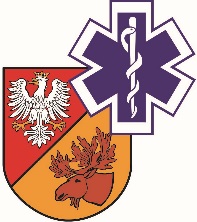                   ZAKŁAD OPIEKI ZDROWOTNEJ W ŁAPACH                  18-100 Łapy, ul. Janusza Korczaka 23                             tel. 85 814 24 38,    85 814 24 39     www.szpitallapy.pl      sekretariat@szpitallapy.pl                                                       NIP: 966-13-19-909			            REGON: 050644804										  Łapy, 30.10.2019 r.DAO.262.1.ZO.9/2019Wszyscy Wykonawcy Postępowania/ Wszyscy Uczestnicy PostępowaniaSamodzielny Publiczny Zakład Opieki Zdrowotnej w Łapach informuje, że w postępowaniu prowadzonym w trybie zapytania ofertowego pn. „Dostawa środków antyseptycznych 
i dezynfekujących na potrzeby SP ZOZ w Łapach” (Znak postępowania: DAO.262.ZO.9/2019) zmianie ulega termin składania oraz otwarcia ofert.Zmianie ulega termin składania ofert:BYŁO: z dnia 04.11.2019 r. z godziny 11:00JEST: na dzień 06.11.2019 r. na godzinę 11:00Jednocześnie zmianie ulega termin otwarcia ofert:BYŁO: z dnia 04.11.2019 r. z godziny 11:15JEST: na dzień 06.11.2019 r. na godzinę 11:15Z-ca Dyrektora ds. LecznictwaGrzegorz Roszkowski 